Средња школа Нови Бечеј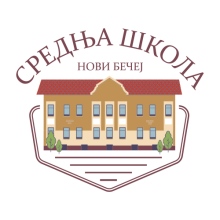 Маршала Тита 523272 Нови Бечејтел/факс: 023/771-077e-mail: srednjaskolanb@mts.rsдел.бр. 01-54/4      датум: 12. 3. 2021.На основу члана 91. Закона о јавним набавкама ("Сл. гласник Републике Србије" бр. 91/19), директор школе доносиО Д Л У К У
о спровођењу поступка јавне набавке Предмет набавке: рачунарска опремаОпшти речник набавки: 30213000Укупна процењена вредност набавке износи 1,209,741.67 динара. Набавка није подељена у партије.Поступак јавне набавке спроводи комисија за јавну набавку у следећем саставу:Задаци комисије и рокови за њихову реализацију:Средства за јавну набавку су планирана на позицији број 15, програмска класификација 2004-001 – функционисање средњих школа, конто 512611 – опрема за образовање.  Потврђује податке о планираним средствима у финансијском плану: ____________________________ Снежана Нешић,  дипломирани економиста за финансијско-рачуноводствене пословеДоставити:Комисији за јавну набавку
Архиви							   	   Директор школе,								Анита Бојић ПеркинРедни бројИме и презимеФункција у комисији1.Аленка Грљевић Свиленгаћинчлан2.Снежана Нешићчлан3.Зорана КовачевчланПрипрема јавног позива и документације о набавци до 10 данаОтварање понуда29. 3. 2021. године Преглед и стручна оцена понуда и припрема Предлога одуке о додели уговора10 дана Израда обавештења о закљученом уговору 30 дана од дана закључивања уговора